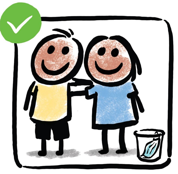 ACPSAssociation Collectif Parents Suisse1009 PullyDirection de l’établissement de votre enfantConcerne : impact sur les enfants des mesures anti-Covid prises à l’école de 2020 à 2022.Madame la directrice, Monsieur le directeur,En cette fin de premier trimestre d’année scolaire, nous faisons le constat que l’école a été durement affectée par les mesures déployées pour lutter contre le Covid. Entre l’épuisement et l’absentéisme des enseignants, les problèmes de santé mentale et les retards d’apprentissage chez les enfants, les conséquences de ces mesures ont été multiples et durables.Durant cette crise, nous avons envoyé de nombreux courriers aux institutions politiques, sanitaires et scolaires. Nous avons sans cesse réclamé qu’on nous fournisse la garantie que ces mesures étaient sans danger pour nos enfants, ainsi que les études et les observations qui prouveraient qu’elles étaient utiles et fondées. Nous voulions vérifier que nous n’avions pas uniquement affaire à des exécutants, mais à des personnes de confiance, soucieuses du bien-être de nos enfants et capables de réfléchir aux injonctions auxquelles il leur a été demandé d’obéir. Les rares réponses obtenues ne nous ont apporté ni des réponses concrètes, ni de quoi restaurer notre confiance. Nous nous souvenons des raisons qui ont poussé à ces mesures, principalement motivées par un sentiment d’urgence et d’affolement. À l’heure où cette panique n’est plus d’actualité, nous pensons qu’il est temps de revenir sur ce qui a été fait pour en analyser les résultats et les conséquences. Au lieu de re-former en toute hâte des groupes de crise et des task-forces (dont une partie de la composition est restée pour le moins opaque), il nous semble en effet plus utile de tirer les leçons des expériences passées afin de mieux considérer à l’avenir la balance bénéfice-risque des solutions envisagées, et de n’écarter aucune solution de façon dogmatique et sans communication transparente.En ce qui nous concerne, nous ne pouvons oublier ainsi les nombreux témoignages de parents sur le harcèlement – frisant la maltraitance – subi par les enfants (notamment lors de cours de gymnastique avec port du masque obligatoire). Nous n’oublions pas que certains enseignants, pourtant vaccinés, ont fait peser sur leurs élèves le lourd sentiment de la responsabilité de leur santé ; ni que certains enfants se sont sentis rejetés et culpabilisés parce que leur famille n’était pas vaccinée contre le Covid. Nous n’oublions pas que l’école a contribué à accroître la dépendance numérique et la sédentarité des jeunes. Nous n’oublions pas non plus le nombre impressionnant de membres du personnel scolaire tombés malades malgré une vaccination dont l’efficacité avait été officiellement estimée à 95%.Durant ces deux dernières années, beaucoup de parents et d’élèves ont perdu confiance dans cette institution qu’est l’école. Nous n’avons pas de recette miracle à vous proposer pour réparer cela, mais nous vous conseillons d’être attentifs et à l’écoute de tous ceux qui ont souffert et se sont sentis rejetés ou manipulés. Nous espérons que la solidarité prônée par l’école ne sera pas réservée à certains groupes désignés et privilégiés mais que tous les élèves y trouveront leur place, quels que soient leurs choix personnels ou leurs origines. Enfin, nous espérons que tous les enfants pourront un jour retrouver leur insouciance, la joie de vivre et d’apprendre à l’école, loin des peurs ou des dogmes véhiculés par des discours extérieurs, servant souvent des intérêts douteux. Il est de notre responsabilité conjointe de les en protéger.Nous attendons donc de votre part de relayer et soutenir notre demande auprès des instances politiques responsables, pour obtenir un bilan de crise étayé et complet, ainsi que des moyens concrets et suffisants sur le terrain pour remédier à ces conséquences délétères et retrouver une école et un enseignement apolitiques et de qualité pour nos enfants. Association Collectif Parents SuisseVanessa van der Lelij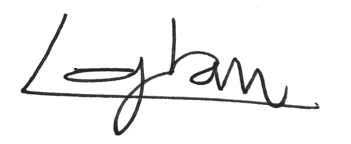 Présidente